Кислоты. Классификация и получение(поурочный план, химия, 8-класс)Цели обучения, которые достигаются на данном уроке: знать и понимать классификацию, свойства кислот и составлять уравнения реакций характеризующие их химические свойстваЦели: -имеют понятия о кислотах, приводят примеры кислот из жизни, учащиеся могут различать  бескислородные и кислородсодержащие кислоты-классифицируют  кислоты по количеству атомов водорода, знают способы получения  кислотустанавливают связь с другими  классами,  например с оксидамиКритерии оценки: знает, классифицирует кислоты, умеет составлять  и  различать уравнения реакций  получения кислотЯзыковые цели: учащиеся будут использовать в речи ключевые термины и понятия по описанию кислот, оксидов; составлять структурные формулы кислот; представлять и объяснять классификацию кислотПривитие ценностей: коммуникативные навыки и  ответственность за  проделанную работу.  Развитие эстетических ценностей при выполнении творческих заданий и оформлении записей в тетрадиМежпредметные связи: связь с естествознанием, биологиейПредшествующие знания: оксиды. Свойства оксидов и их применениеОжидаемый результат:Знать:- что такое кислоты, их классификацию;- способы получения  кислот;Иметь:- представления и понятия о кислотах;Уметь:-классифицировать  кислоты по количеству атомов водорода;-устанавливать связь с другими  классами,  например с оксидами.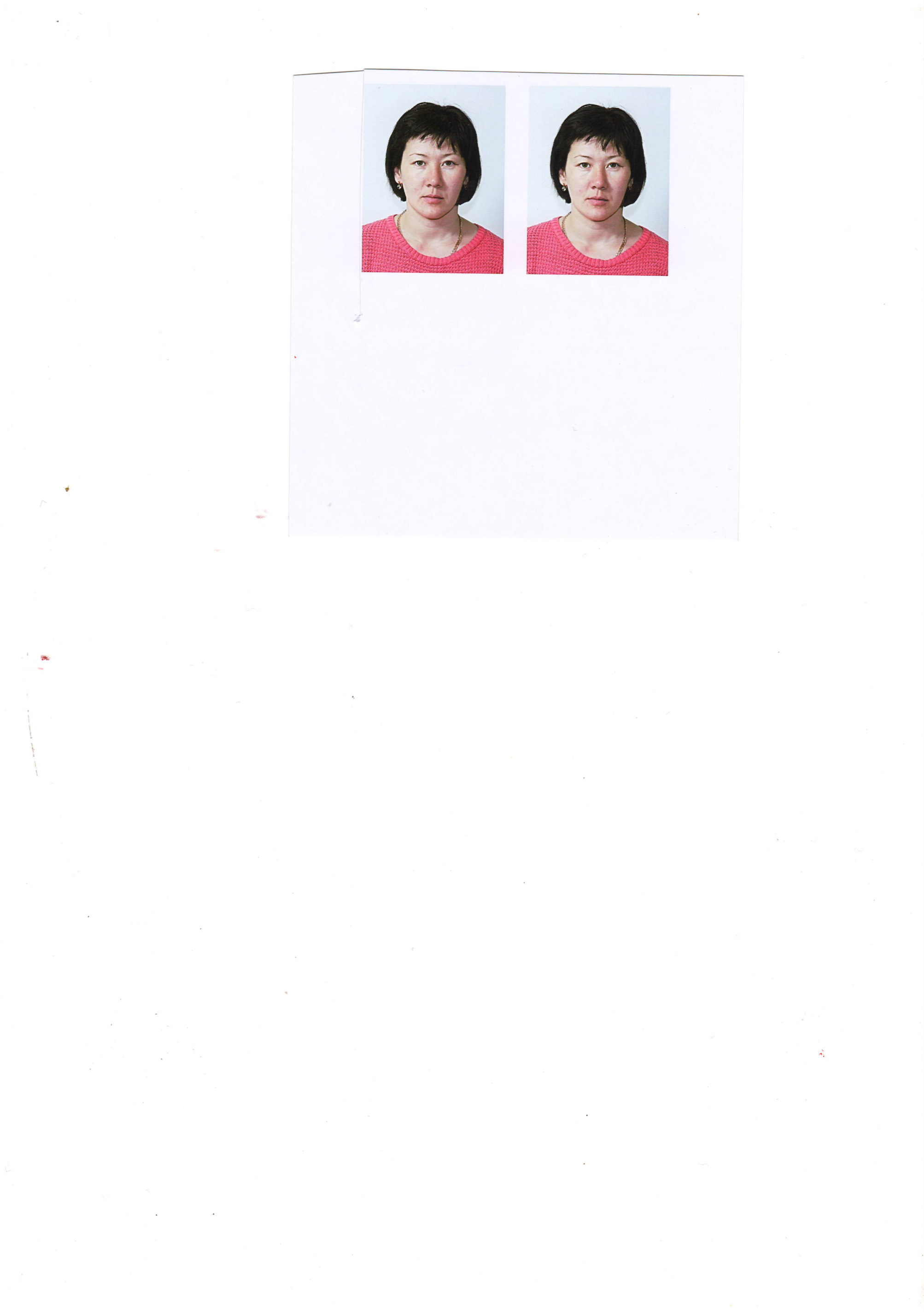 Карабалина Клара Кадырхановна,учитель химии и биологииКГУ «Школа-лицей № 6 г.Аксай»,Бурлинский район, ЗКОЭтапы деятельностиДействия педагогаДеятельности детейМотивационно-побудительныйСтратегия "Большой палец"Показать пальцем, какое у Вас настроение( поднятый вверх большой палец –настроение отличное,вниз – плохое, в сторону - нормальное)Деление на группы «По цвету» 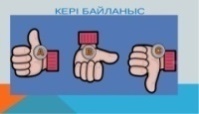 учащиеся выбирают стикеры разных цветов и делятся на 3 группы.Актуализация учебных знанийПроверка домашнего задания.Прием «Пропущенные слова» (И)1. Оксиды – это сложные вещества, состоящие из ……………… один из которых……………….. .                                               (2 б)Прием «Дополнение текста и соответствия»2. Даны вещества:NaOH,  Fe O,KOH, HCI, ZnO, Fe(OH)3, K2O,  H2SO4, SO3 .AI(OH)3, Al2 O3 ,BаSO4,  P 2O5.А)Основные -……    В)Амфотерные –……..С) Кислотные -…(6б)Прием «Выбери правильные ответы»3. Какие  из реакций отображают способы получения оксидов:А) СН4  + 2О2 =СО2 +2Н2ОВ) HCI + NaOH = NaCI + H2OC) СаСО3  = СаО + СО2       Д ) 2Na + 2H 2O = 2NаOH + Н2   	                                            2 б)Учащимся необходимо вставить в определение Учащиеся выбирают из перечня формулы оксидов и распределяют их на группы, согласно классификации.пропущенные слова.Учащиеся самостоятельно проверяют себя. Самооценивание9 – 10 – отлично справился!7 – 8 – хорошо понял материал.3 – 6 – следует повторить пройденный материал! Определение темы и целей урока  Лакмус будет в них краснеть,Растворяться - цинк и медь.А мелок в них,  посмотри, Вмиг пускает пузыри! И опасны для работы Эти жгучие…….(Кислоты)Дифференцированные задания группам (Г) ( разноуровневые задания)1группа: Защита постера. Сформулируйте понятие кислоты, состав кислот и классификацию кислот2 группа: Защита постера. Структурные формулы кислот, способы получения кислот3 группа: Прием «Диаграмма Венна»Охарактеризуйте оксиды и кислоты. Сравните и приведите примеры.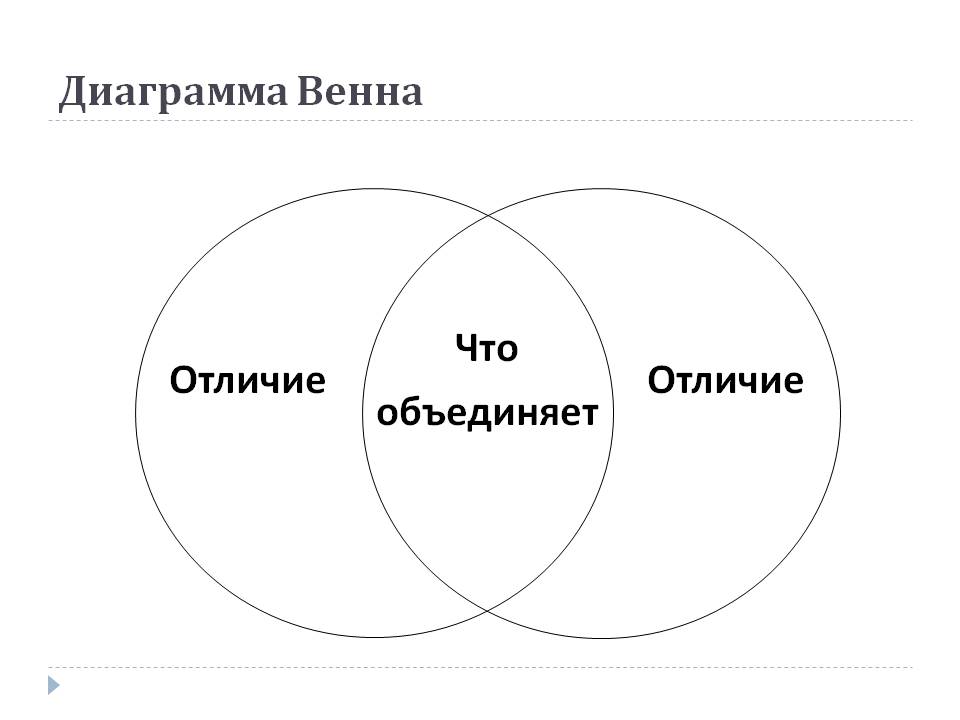 ФО «Светофор»  У каждого ученика имеются карточки трех цветов светофора: все понятно – зеленый, остались вопросы – желтый, непонятно – красный.Учащиеся высказывают предположения , сами определяют тему и цели урока глядя на слайд презентации, фото различных фруктов(лимон, клюква, бутылка уксусной кислоты, фото индикаторов, металлы) и слушают стихотворениеУчащиеся записывают в тетрадях тему урока.Учащиеся работают в группахОценивание групп с помощью карточекЗакреплениеАнализ(дифференцировка по темпу, оцениванию)1) Приём «Пицца» Групповая работаДаются 5 кусочов  Пиццы, в которых содержатся уровневые задания. Задания распределяются между собой, и каждый член группы выполняет своё задание. Помогают друг другу, чтобы быстрее приготовить Пиццу. Задания:А. Н, S, SO4 , H, NO3 , H,PO4, HСоставьте  три формулы кислотВ.Изобразите графические формулы соляной, кремниевой и азотной кислотС. Получение:1) ? + ? = 2HF                        2) ? + ? = H2CO3Д.При взаимодействии трех веществ – диоксида азота, кислорода и воды- образуется одно вещество-азотная кислота.Составьте уравнение реакции.Е. Вычислите массу водорода, образующегося при взаимодействии 48 г магния с серной кислотойФО «Словесная оценка» Устная обратная связь учителя и обучающихся.Обратная связьРефлексия «Синквейн»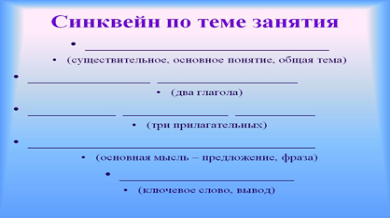 Зеленая карточка. Я удовлетворен уроком. Урок был полезен для меня. Я с пользой и хорошо работал на уроке. Я понимал все, о чем говорилось и что делалось на уроке.Желтая карточка. Урок был интересен. Я принимал в нем участие. Урок был в определенной степени полезен для меня. Я отвечал с места, выполнил ряд заданий. Мне было на уроке достаточно комфортно.Красная карточка. Пользы от урока я получил мало. Я не очень понимал, о чем идет речь. Мне это не нужно. К ответу на уроке я был не готов.Домашнее задание: §44 упр5, стр155, задача 2 стр156Учащиеся в тетрадях составляют синквейнучащиеся поднимают карточки по цветам